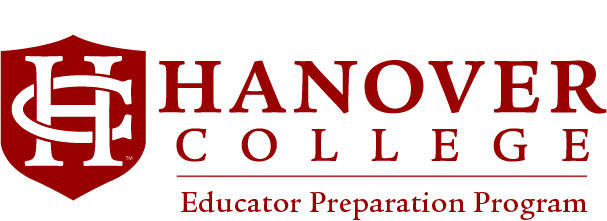 Advising for Social Studies: Economics Major with Dual Secondary 
Education Major (Indiana Economics Grades 5-12) 
Rev. 4.2020Optional Dual Certification with Mild Interventions Available

Please refer to the academic catalog for complete details on graduation requirements.While the academic advisors and other personnel are available for assistance, the primary responsibility for taking appropriate and required courses to meet graduation requirements rests with the student.Compliance with REPA content and pedagogy established by the Indiana Department of Education, National Council of Social Studies (NCSS) and is required by the Educator Preparation Program’s policies, curricula, and course content regardless of the student’s admission date in the program.Reviewed with Economics Department: ____________________ Date: ____________________NOTES:Core Curriculum Requirement (CCRs)Units Req.CourseFY Experience/FY Seminar 0.5LA-Literary and Artistic Perspectives #11LA-Literary and Artistic Perspectives #21HS-Historical and Social Perspectives 1HIS 231 Required for EDU certificationHS-Historical and Social Perspectives 1HIS 171 Required for EDU CertificationPP- Philosophical Perspectives1RP-Religious Perspectives1SL- Algorithmic, Mathematical, Scientific1SM- Algorithmic, Mathematical, Scientific1SM- Algorithmic, Mathematical, Scientific1WL-World Languages and Cultures #11WL-World Languages and Cultures #2 (sequential)1AF-Health and Fitness (Applied) #10.25AF-Health and Fitness (Applied) #20.25Total CCR units12 unitsAreas of Competency and Engagement (ACES)CourseW1-Writing 1W2-Writing1S-Speaking1CP-Cultural Perspectives1QL- Quantitative Reasoning15 unitsRequirements for Licensing Certification Dual Secondary Educ. Major Units  Course Semester EDU 221 Education and the American Culture 1 EDU 231 Education Law and Ethics 1 EDU 252 Professional Collaboration 1 EDU 255 Classroom Management & PBIS 1 EDU 226 Integrating Technologies in Instruction 1 EDU 312 Urban Teaching (EDU Admission Required)EDU 314 Secondary Methods: Teaching Middle School 
(EDU Admission Required) 1 EDU 315 Secondary Methods: Teaching High School 
(EDU Admission Required) 1 EDU 338 Secondary Social Studies Methods (EDU Admission Required) 1 EDU 455 Student Teaching in Secondary Schools 
(EDU Admission Required) 4 EDU 461 Senior Seminar 1 EDU 499 Comprehensive Examination - Cognate Courses (Required) PSY 111 Basic Principles of Psychology 1 PSY 244 Childhood and Adolescence 1 Total16Economics Major RequirementsUnitsCourse ECO 1131ECO 1141ECO 2131ECO 2141ECO 2571ECO 3211ECO 161 1ECO 333 1ECO Elective 1 (Must be 200 or higher)1ECO Elective 2 (Must be 200 or higher)1ECO 461 (Culminating Experience)1ECO 499 Comprehensive Exam-Cognate CoursesMAT 111/112 or MAT 121 or equivalent1Total units for ECO major12 TOTAL